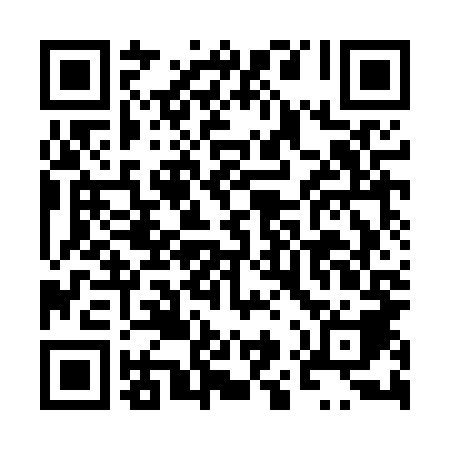 Ramadan times for Balupiany, PolandMon 11 Mar 2024 - Wed 10 Apr 2024High Latitude Method: Angle Based RulePrayer Calculation Method: Muslim World LeagueAsar Calculation Method: HanafiPrayer times provided by https://www.salahtimes.comDateDayFajrSuhurSunriseDhuhrAsrIftarMaghribIsha11Mon3:553:555:5511:413:295:285:287:2012Tue3:533:535:5311:413:315:305:307:2313Wed3:503:505:5011:403:325:325:327:2514Thu3:473:475:4811:403:345:345:347:2715Fri3:453:455:4511:403:355:365:367:2916Sat3:423:425:4311:403:375:385:387:3117Sun3:393:395:4011:393:385:405:407:3318Mon3:363:365:3811:393:405:415:417:3619Tue3:333:335:3511:393:425:435:437:3820Wed3:303:305:3311:383:435:455:457:4021Thu3:283:285:3011:383:455:475:477:4222Fri3:253:255:2811:383:465:495:497:4523Sat3:223:225:2511:373:485:515:517:4724Sun3:193:195:2311:373:495:535:537:4925Mon3:163:165:2011:373:505:555:557:5226Tue3:133:135:1811:373:525:575:577:5427Wed3:103:105:1511:363:535:595:597:5628Thu3:063:065:1311:363:556:006:007:5929Fri3:033:035:1011:363:566:026:028:0130Sat3:003:005:0811:353:586:046:048:0431Sun3:573:576:0512:354:597:067:069:061Mon3:543:546:0312:355:017:087:089:092Tue3:513:516:0012:345:027:107:109:113Wed3:473:475:5812:345:037:127:129:144Thu3:443:445:5512:345:057:147:149:175Fri3:413:415:5312:345:067:167:169:196Sat3:373:375:5012:335:077:177:179:227Sun3:343:345:4812:335:097:197:199:258Mon3:313:315:4512:335:107:217:219:279Tue3:273:275:4312:335:117:237:239:3010Wed3:243:245:4112:325:137:257:259:33